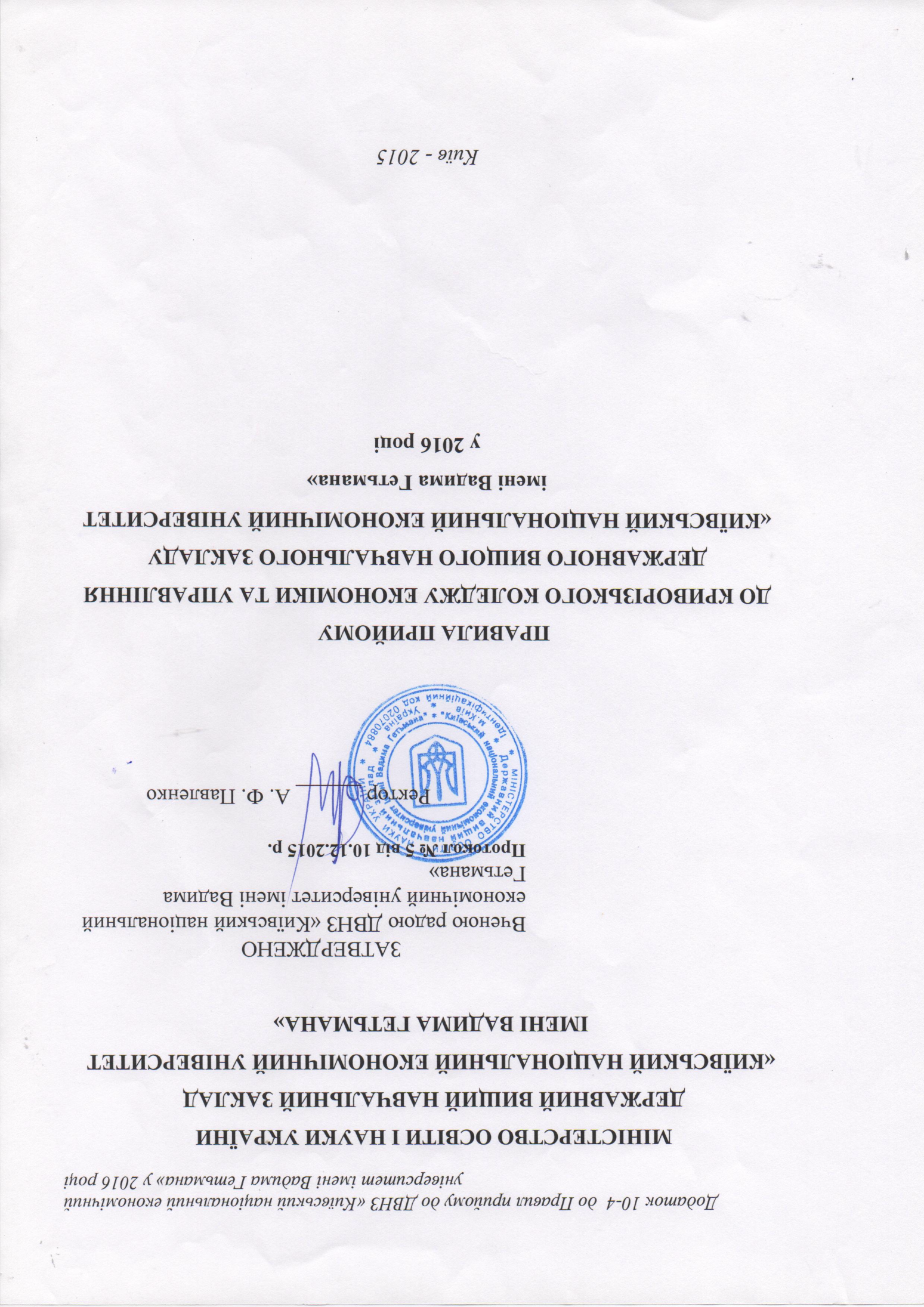 Провадження освітньої діяльності у Криворізькому коледжі економіки та управління Державного вищого навчального закладу «Київський національний економічний університет імені Вадима Гетьмана» здійснюється відповідно до ліцензії Міністерства освіти і науки України.Правила прийому розроблені відбірковою комісією Криворізького коледжу економіки та управління  Державного вищого навчального закладу «Київський національний економічний університет імені Вадима Гетьмана» (далі – відбіркова комісія) відповідно до Умов прийому на навчання до вищих навчальних закладів України в 2015 році (далі – Умов прийому), затверджених наказом Міністерства освіти і науки України від 15 жовтня 2014 року № 1172 та зареєстрованих  у  Міністерстві юстиції України 04 листопада 2014 року за № 1390/26167.	І. Загальні положенняКриворізький коледж економіки та управління Державний вищий навчальний заклад «Київський національний економічний університет імені Вадима Гетьмана»  оголошує прийом на підготовку фахівців з базовою загальною середньою освітою з одночасним здобуттям повної загальної середньої освіти, з повною загальною середньою освітою, з освітньо-кваліфікаційним рівнем кваліфікований робітник, бакалавр, спеціаліст для здобуття освітньо-кваліфікаційного рівня молодшого спеціаліста відповідно до ліцензії в межах ліцензованого обсягу (див. Додаток 1-5).До Криворізького коледжу економіки та управління ДВНЗ «Київський національний економічний університет імені Вадима Гетьмана»  приймаються громадяни України, іноземці, а також особи без громадянства, які проживають на території України на законних підставах, мають відповідний освітній (освітньо-кваліфікаційний) рівень та виявили бажання здобути вищу освіту. Іноземці та особи без громадянства, які перебувають в Україні на законних підставах (враховуючи іноземців та осіб без громадянства, які постійно проживають в Україні, а також яким надано статус біженців або осіб, які потребують додаткового або тимчасового захисту), мають право на здобуття вищої освіти за кошти державного бюджету в межах квот, визначених Кабінетом Міністрів України. Інші іноземці та особи без громадянства можуть здобувати вищу освіту за кошти фізичних (юридичних) осіб, якщо інше не передбачено міжнародними договорами, згода на обов’язковість яких надана Верховною Радою України, законодавством або угодами між вищими навчальними закладами про міжнародну академічну мобільність.Усі особи, які здобувають вищу освіту у  Криворізькому коледжі економіки та управління ДВНЗ «Київський національний економічний університет імені Вадима Гетьмана» мають рівні права та обов’язки. Прийом до  ККЕУ ДВНЗ «Київський національний економічний університет імені Вадима Гетьмана»   на всі освітньо-кваліфікаційні рівні здійснюється за конкурсом незалежно від джерел фінансування навчання.Не допускається одночасне навчання на денній формі навчання за кількома спеціальностями (спеціалізаціями, освітніми програмами, напрямами підготовки).	ІІ. Вимоги до рівня освіти вступниківНа навчання для здобуття освітньо-кваліфікаційного рівня молодшого спеціаліста з одночасним здобуттям повної загальної середньої освіти приймаються на перший курс особи з базовою загальною середньою освітою на підставі вступних випробувань. Криворізький коледж економіки та управління ДВНЗ «КНЕУ імені Вадима Гетьмана» приймає на навчання для здобуття освітньо-кваліфікаційного рівня молодшого спеціаліста на основі повної загальної середньої освіти на другий курс (з нормативним строком навчання) осіб, які подають для участі у конкурсі сертифікати зовнішнього незалежного оцінювання, крім випадків, зазначених у розділах VIII, X, XVIII Умов прийому 2016 року» (Додаток 1-5).Криворізький коледж економіки та управління ДВНЗ «КНЕУ імені Вадима Гетьмана» приймає за результатами вступних випробувань на перший курс (зі скороченим строком навчання) або другий курс (з нормативним строком навчання) на вакантні місця ліцензованого обсягу осіб, які отримали диплом за освітньо-кваліфікаційним рівнем кваліфікованого робітника, для здобуття освітньо-кваліфікаційного рівня молодшого спеціаліста за умови вступу на споріднену спеціальність, яка визначається постановами Кабінету Міністрів України від 11 вересня 2007 року № 1117 "Про затвердження Державного переліку професій з підготовки кваліфікованих робітників у професійно-технічних навчальних закладах" та від 29 квітня 2015 року № 266 «Про затвердження переліку галузей знань і спеціальностей, за якими здійснюється підготовка здобувачів вищої освіти». (Додаток 1-5). Прийом на основі освітньо-кваліфікаційного рівня кваліфікованого робітника для здобуття освітньо-кваліфікаційного рівня молодшого спеціаліста здійснюється за результатами вступних випробувань.Криворізький коледж економіки та управління ДВНЗ «КНЕУ імені Вадима Гетьмана» приймає на перепідготовку осіб, які здобули  рівень молодшого спеціаліста, бакалавра, спеціаліста для здобуття освітньо-кваліфікаційного рівня молодшого спеціаліста за іншою спеціальністю, за базовими акредитованими напрямами (Додаток 1). Прийом осіб на перепідготовку для здобуття освітньо-кваліфікаційного рівня молодшого спеціаліста здійснюється за результатами вступних випробувань.Криворізький коледж економіки та управління ДВНЗ «КНЕУ імені Вадима Гетьмана» здійснює прийом студентів на старші курси у порядку переведення та поновлення в межах вакантних місць ліцензованого обсягу відповідно до Положення про порядок переведення, відрахування та поновлення студентів вищих закладів освіти, затвердженого наказом  Міністерства освіти України № 245 від 15 липня 1996 року. Перевищення ліцензованого обсягу допускається лише у разі поновлення осіб, які  повертаються після академічної відпустки. Фінансування навчання здійснюється за рахунок коштів юридичних та фізичних осіб.Поселення вступників та студентів до гуртожитку здійснюється відповідно до затвердженого у Криворізькому коледжі економіки та управління ДВНЗ «Київський національний економічний університет імені Вадима Гетьмана» положення, яке оприлюднюється на офіційному сайті коледжу.ІІІ. Фінансування підготовки фахівців3.1. Фінансування підготовки фахівців у ДВНЗ «Київський національний економічний університет імені Вадима Гетьмана»   здійснюється: за рахунок видатків державного та місцевих бюджетів (за державним замовленням, за кошти державного бюджету);за рахунок цільових пільгових державних кредитів. за ваучерами;за кошти фізичних та юридичних осіб.3.2. Громадяни України мають право безоплатно здобувати вищу освіту в державних і комунальних вищих навчальних закладах на конкурсній основі відповідно до стандартів вищої освіти, якщо певний ступінь вищої освіти громадянин здобуває вперше за кошти державного або місцевого бюджету. 3.3.Громадяни України, які не завершили навчання за кошти державного або місцевого бюджету за певним ступенем освіти, мають право повторно безоплатно здобувати вищу освіту в державних і комунальних вищих навчальних закладах за тим самим ступенем освіти за умови відшкодування до державного або місцевого бюджету коштів, витрачених на оплату послуг з підготовки фахівців, відповідно до Порядку відшкодування коштів державного або місцевого бюджету, витрачених на оплату послуг з підготовки фахівців, затвердженого постановою Кабінету Міністрів України від 26 серпня 2015 року № 658. 3.4. Громадяни України мають право безоплатно здобувати вищу освіту за другою спеціальністю у державних та комунальних вищих навчальних закладах, якщо за станом здоров’я вони втратили можливість виконувати службові чи посадові обов’язки за отриманою раніше кваліфікацією, що підтверджується висновками медико-соціальної експертної комісії, та в інших випадках, передбачених законом.3.5. Громадяни України, які проживають на тимчасово окупованій території або переселилися з неї, мають право на здобуття або продовження здобуття певного ступеня (освітньо-кваліфікаційного рівня) вищої освіти в Криворізькому коледжі економіки та управління ДВНЗ «Київський національний економічний університет імені Вадима Гетьмана» за рахунок коштів державного бюджету з наданням місць у гуртожитках на час навчання.IV. Строки прийому заяв і документів, вступних екзаменів, конкурсного відбору та зарахування на навчання4.1. Порядок роботи приймальної комісії: -  В консультаційно-інформаційний період: понеділок – п’ятниця з 900 до 1800, обідня перерва – з 1300 до 1400;субота та неділя – вихідний день;- В період прийому заяв про участь у конкурсі та документів вступників: понеділок – п’ятниця з 900 до 1800, обідня перерва – з 1300 до 1400;субота, неділя -  з 1000 до 1400 без обідньої перерви.- В період прийому оригіналів документів від вступників, рекомендованих до зарахування на місця за державним замовленням: без вихідних з 900 до 1800, обідня перерва – з 1300 до 1400 Вступні екзамени проводяться за розкладом, що затверджується та оприлюднюється приймальною комісією до початку прийому документів.4.2. Прийом заяв і документів, вступні випробування, конкурсний відбір та зарахування на навчання вступників на основі базової та повної загальної середньої освіти проводиться в такі строки:Вступники, які отримали рекомендації, повинні виконати вимоги до зарахування : - на місця державного замовлення відповідно до розділу XІV цих правил до 18.00 години 05 серпня 2016 р;- на місця за кошти фізичних та юридичних осіб не пізніше 10 серпня 2016 року.4.3. Прийом заяв і документів, фахові випробування, що проводить Криворізький коледж економіки та управління ДВНЗ «Київський національний економічний університет імені Вадима Гетьмана» конкурсний відбір та зарахування на навчання вступників на основі освітньо-кваліфікаційних рівнів кваліфікованого робітника, молодшого спеціаліста, бакалавра проводиться в такі строки:V. Порядок прийому заяв і документів для вступу 5.1. Вступники подають заяву про участь у конкурсному відборі до Криворізького коледжу економіки та управління ДВНЗ «Київський національний економічний університет імені Вадима Гетьмана» (далі — заява) тільки в паперовій формі. Вони можуть подавати до п’ятнадцяти заяв на п’ять спеціальностей. 5.2. Заява в паперовій формі подається вступником особисто до відбіркової  комісії  Криворізького коледжу економіки та управління ДВНЗ «Київський національний економічний університет імені Вадима Гетьмана». Факт кожного подання заяви в паперовому вигляді реєструється уповноваженою особою відбіркової комісії в Єдиній базі безпосередньо під час прийняття заяви. Заява обробляється відповідно до вимог Закону України «Про захист персональних даних».5.3.Заяву, зареєстровану в Єдиній базі, може бути скасовано Криворізьким коледжем економіки та управління ДВНЗ «Київський національний економічний університет імені Вадима Гетьмана» на підставі рішення відбіркової комісії до моменту включення вступника до списків рекомендованих до зарахування на навчання за умови допущення технічної помилки під час внесення відповідних даних до Єдиної бази, що підтверджується актом про допущену технічну помилку, сформованим в Єдиній базі. Скасована заява вважається неподаною, а факт такого подання анулюється в Єдиній базі. Відбіркова комісія повідомляє вступникові про своє рішення в день його прийняття, після чого вступник може подати нову заяву на цю саму спеціальність (спеціалізацію, освітню програму, напрям підготовки) до цього самого вищого навчального закладу.Виправлення технічних помилок відбувається до моменту включення вступника до списків рекомендованих до зарахування на навчання.5.4. У заяві вступники вказують спеціальність (спеціалізацію, освітню програму, напрям підготовки) та форму навчання.Заяви, подані на певну спеціальність (спеціалізацію, освітню програму, напрям підготовки) до одного вищого навчального закладу за різними формами навчання, вважаються фактом подання однієї заяви.5.5. При поданні заяви в паперовій формі вступник пред’являє особисто:- документ, що посвідчує особу та громадянство (відповідно до статті 5 Закону України "Про громадянство України"); - свідоцтво про народження – для осіб, які за віком не мають паспорта, або інший документ, який посвідчує особу і громадянство;- військовий квиток або посвідчення про приписку – для військовозобов’язаних; - документ державного зразка (оригінал) про раніше здобутий освітній (освітньо-кваліфікаційний) рівень, на основі якого здійснюється вступ, і додаток до нього;- сертифікат (сертифікати) відповідного рівня зовнішнього незалежного оцінювання (для вступників на основі повної загальної середньої освіти);- документи, які підтверджують право вступника на участь у конкурсі за результатами вступних екзаменів на основі повної загальної середньої освіти (розділ VII цих Правил прийому), зарахування за співбесідою (розділ VIIІ цих Правил прийому), зарахування поза конкурсом (розділ Х цих Правил прийому) (за наявності).5.6. До заяви, поданої в паперовій формі, вступник додає: - копію документа державного зразка про раніше здобутий освітній (освітньо-кваліфікаційний) рівень, на основі якого здійснюється вступ, і додаток до нього;- копію сертифіката відповідного рівня зовнішнього незалежного оцінювання (для вступників на основі повної загальної середньої освіти);-  копію документа, що посвідчує особу та громадянство;- копії документів, які підтверджують право вступника на участь у конкурсі за результатами вступних екзаменів на основі повної загальної середньої освіти (розділ VII цих Правил прийому), зарахування за співбесідою (розділ VIIІ цих Правил прийому), зарахування поза конкурсом (розділ Х цих Правил прийому) (за наявності);- шість кольорових фотокарток розміром 3 х .Оригінали документів при участі в конкурсі на місця, що фінансуються за кошти державного бюджету, вступником подаються лише один раз при виборі місця навчання (виконання вимог до зарахування).5.7. Вступники на основі повної загальної середньої освіти подають сертифікат зовнішнього незалежного оцінювання, виданий у 2016 році, крім випадків, передбачених у розділах VII, VIIІ, XVII цих Правил Прийому.5.8. Криворізький коледж економіки та управління ДВНЗ «Київський національний економічний університет імені Вадима Гетьмана» здійснює прийом сертифікатів незалежного оцінювання за конкурсними предметами, які формують конкурсний бал відповідних напрямів підготовки (див. Додаток 5). Мінімальне значення кількості балів сертифіката із загальноосвітнього предмета, з яким вступник допускається до участі у конкурсі – 100 балів. Вступники, які подають сертифікат в якому відсутні бали з необхідного конкурсного предмета, який формує рейтинговий бал, до участі у конкурсі за даним напрямом підготовки не допускаються.5.9. Усі копії документів засвідчуються за оригіналами відбірковою комісією Криворізького коледжу економіки та управління ДВНЗ «Київський національний економічний університет імені Вадима Гетьмана», до якого вони подаються, або в установленому законодавством порядку. Копії документа, що посвідчує особу та громадянство, військового квитка (посвідчення про приписку), свідоцтва про народження не підлягають засвідченню. Копії документів без пред'явлення оригіналів не приймаються. 5.10. Відбіркова комісія здійснює перевірку достовірності даних, поданих вступником для участі у конкурсному відборі, за допомогою Єдиної бази.Відбіркова комісія здійснює перевірку середнього бала документа про освіту, поданого в паперовій формі (обчислює в разі відсутності), затверджує її своїм рішенням і вносить інформацію про середній бал документа про освіту до Єдиної бази.5.11. Відбіркова комісія розглядає заяви та документи вступників і приймає рішення про допуск до участі в конкурсному відборі для вступу на навчання до Криворізького коледжу економіки та управління ДВНЗ «Київський національний економічний університет імені Вадима Гетьмана» протягом трьох робочих днів з дати реєстрації заяви в Єдиній базі або отримання результатів вступних випробувань, але не пізніше дати, що передує дню оголошення рейтингового списку вступників із зазначенням рекомендованих до зарахування. Оприлюднення відповідних рішень здійснюється на веб-сайті Криворізького коледжу економіки та управління ДВНЗ «Київський національний економічний університет імені Вадима Гетьмана».5.12. Факт ознайомлення вступника з Правилами прийому, наявною ліцензією і сертифікатом про акредитацію відповідної освітньої програми (напряму підготовки, спеціальності), а також факт наявності/відсутності підстав для участі у конкурсі за результатами вступних іспитів на основі повної загальної середньої освіти (розділ VII цих Правил прийому), зарахування за співбесідою (розділ VIIІ цих Правил прийому), зарахування поза конкурсом (розділ Х цих Правил прийому), першочергового зарахування (розділ XI цих Правил прийому) фіксуються в заяві вступника і підтверджуються його особистим підписом при поданні заяви у паперовій формі.5.13. При прийнятті на навчання осіб, які подають документ про здобутий за кордоном ступінь (рівень) освіти (далі – Документ), обов'язковою є процедура визнання і встановлення еквівалентності Документа, що здійснюється відповідно до Порядку визнання здобутих в іноземних вищих навчальних закладах ступенів вищої освіти, затвердженого наказом Міністерства освіти і науки України від 05 травня 2015 року № 504, зареєстрованого в Міністерстві юстиції України 27 травня 2015 року за                         № 614/27059. Процедура визнання Документа з метою продовження навчання здійснюється Криворізьким коледжем економіки та управління ДВНЗ «Київський національний економічний університет імені Вадима Гетьмана» до початку другого семестру першого року навчання його власника.5.14. Відбіркова комісія Криворізького коледжу економіки та управління ДВНЗ «Київський національний економічний університет імені Вадима Гетьмана», до якої вступник подав заяву, перевіряє в Єдиній базі перелік його заяв, поданих до інших навчальних закладів.VI. Організація проведення конкурсу, вступних екзаменів та фахових випробовувань6.1. Для конкурсного відбору осіб, які на основі повної загальної середньої освіти вступають до Криворізького коледжу економіки та управління ДВНЗ «Київський національний економічний університет імені Вадима Гетьмана», зараховуються бали сертифіката зовнішнього незалежного оцінювання (результати вступних іспитів) з двох предметів при вступі на навчання для здобуття освітньо-кваліфікаційного рівня молодшого спеціаліста (Додаток 1-5).Обов'язковим конкурсним предметом є українська мова та література.6.2. Для конкурсного відбору осіб, які вступають на основі повної загальної середньої  освіти,  конкурсний  бал  обчислюється  шляхом  додавання  балів сертифіката  з  конкурсних  предметів  (балів  вступних  екзаменів)  відповідного рівня, середнього бала документа (додатка до документа) про повну загальну середню освіту та балів за особливі успіхи помножених на вагові коефіцієнти  (див. Додаток 5).  Бали  за  особливі  успіхи нараховуються з урахуванням коефіцієнтів відповідно розділу  IХ  цих  Правил прийому.  Середній  бал  документа  про  повну  загальну середню освіту обчислюється  за 12-бальною шкалою  з округленням до десятих та  вноситься  до Єдиної  бази. Оцінки  з  документа  про  повну  загальну  середню освіту,  які  виставлені  за  5-бальною  шкалою,  враховуються  таким  чином:  "3" відповідає "6", "4" відповідає "9", "5" відповідає "12". Внесений до Єдиної бази за  12-бальною  шкалою  середній  бал  автоматично  переводиться  у  200-бальну шкалу за таблицею відповідності середнього бала документа про повну загальну середню освіту, обрахованого  за 12-бальною шкалою,  за  значенням 200-бальної шкали, наведеною у додатку 8 до цих Правил. В ДВНЗ «Київський національний економічний університет імені Вадима Гетьмана» вага середнього бала документа про повну середню освіту становить 10 % конкурсного бала.6.3.  При  вступі  на  навчання  на  основі  повної  загальної  середньої  освіти подання  вступниками  сертифікатів  зовнішнього  незалежного  оцінювання  є обов'язковим, крім випадків, передбачених розділами VII, VIII, XVII цих Правил прийому.6.4. Для конкурсного відбору осіб, які на основі базової загальної середньої освіти вступають на навчання для здобуття освітньо-кваліфікаційного  рівня молодшого спеціаліста, зараховуються результати вступних випробувань з двох предметів. 6.5. Для конкурсного відбору осіб, які на основі базової загальної середньої освіти вступають для здобуття освітньо-кваліфікаційного рівня молодшого спеціаліста, конкурсний бал обчислюється як сума балів результатів вступних  екзаменів, середнього бала документа про базову загальну середню освіту та додаткових балів за особливі успіхи, що нараховуються з урахуванням коефіцієнтів відповідно розділу  IХ  цих  Правил прийому. Середній бал документа про базову середню освіту обчислюється за 12-бальною шкалою з округленням до десятих та вноситься до Єдиної бази. Оцінки з документа про базову загальну середню освіту, які виставлені за 5-бальною шкалою, враховуються таким чином: "3" відповідає "6", "4" відповідає "9", "5" відповідає "12".6.6. Особи, не атестовані з української мови, подають сертифікат Українського центру оцінювання якості освіти з  мови, оцінки з якої виставлені в документі про освітній (освітньо-кваліфікаційний) рівень (складають  вступний екзамен  з  урахуванням  наявності  відповідних  педагогічних  і  науково-педагогічних кадрів, які є членами предметних (атестаційних) комісій).6.6. Результати вступних екзаменів для вступників, які вступають на основі базової загальної середньої освіти, оцінюються за 12-бальною шкалою.6.7. Результати вступних екзаменів для вступників, які вступають на основі повної загальної середньої освіти (яким надано таке право згідно розділу ХІІ цих Правил), оцінюються за шкалою від 100 до 200 балів. Вступні випробування проводяться у формі письмових іспитів за білетами,  складеними за програмами зовнішнього незалежного оцінювання з відповідних предметів (згідно Додатку 5). 6.8. Для конкурсного відбору осіб, які на основі здобутого освітньо-кваліфікаційного рівня кваліфікованого робітника спорідненого напряму підготовки (спеціальності) (Додатки 2 і 3) вступають для здобуття освітньо-кваліфікаційного рівня молодшого спеціаліста на другий курс (з нормативним терміном навчання на вакантні місця) конкурсний бал обчислюється за  результатами фахового випробування,  що проводиться у формі письмового іспиту за білетами, які містять 10 завдань, складених за Програмами вступних фахових випробувань з відповідних напрямів підготовки (спеціальностей), ухваленими Головою відбіркової комісії Криворізького коледжу економіки та управління ДВНЗ «Київський національний економічний університет імені Вадима Гетьмана». Результати вступних екзаменів оцінюються за шкалою від 0 до 100 балів. До участі у конкурсі допускаються тільки особи, які отримали за результатом вступного екзамену 40 і більше балів.Зарахування проводиться за конкурсним балом окремо з кожної спеціальності, форми навчання.Проведення вступних випробувань здійснюється за розкладом, який затверджує відбіркова комісія Криворізького коледжу економіки та управління ДВНЗ «Київський національний економічний університет імені Вадима Гетьмана».Для проведення фахових вступних випробувань створюються атестаційні комісії, повноваження яких визначаються Положенням про відбіркову комісію Криворізького коледжу економіки та управління ДВНЗ «Київський національний економічний університет імені Вадима Гетьмана».6.9. Для конкурсного відбору осіб, які на основі здобутого освітньо-кваліфікаційного рівня молодшого спеціаліста, бакалавра, спеціаліста для здобуття освітньо-кваліфікаційного рівня молодшого спеціаліста за іншою спеціальністю, за базовими акредитованими напрямами конкурсний бал обчислюється за  результатами вступних випробувань що проводиться у формі письмового іспиту з двох предметів (Додаток 5.)Обов'язковим конкурсним предметом є українська мова та література.Зарахування проводиться за конкурсним балом окремо з кожної спеціальності.Проведення вступних випробувань здійснюється за розкладом, який затверджує відбіркова комісія  Криворізького коледжу економіки та управління ДВНЗ «Київський національний економічний університет імені Вадима Гетьмана».Для проведення фахових вступних випробувань створюються атестаційні комісії, повноваження яких визначаються Положенням про атестаційну комісію Криворізького коледжу економіки та управління ДВНЗ «Київський національний економічний університет імені Вадима Гетьмана».6.10. Програми фахових випробувань для вступу на основі здобутого освітньо-кваліфікаційного рівня розробляються відповідними фахівцями і затверджуються Головою відбіркової комісії Криворізького коледжу економіки та управління ДВНЗ «Київський національний економічний університет імені Вадима Гетьмана» не пізніше ніж за три місяці до початку прийому документів  та оприлюднюються на веб-сайті: www.http://kkeu.dp.ua та в відбірковій комісії. 6.11. Рішенням відбіркової комісії, для осіб які вступають на основі повної або базової  освіти, результати вступного екзамену з конкурсного предмета щодо вступу на певний напрям підготовки (спеціальність) можуть бути зараховані для участі у конкурсному відборі на інший напрям підготовки (спеціальність) у Криворізький коледж економіки та управління ДВНЗ «Київський національний економічний університет імені Вадима Гетьмана».6.12. Особи, які без поважних причин не з’явилися на вступні випробування у визначений розкладом час, особи, знання яких було оцінено балами нижче встановленого правилами прийому мінімального рівня, а також особи, які забрали документи після дати закінчення прийому документів, до участі в наступних вступних випробуваннях та у конкурсному відборі не допускаються.Перескладання вступних випробувань не допускається.6.13. Апеляції на результати вступних випробувань, що проведені Криворізьким коледжем економіки та управління ДВНЗ «Київський національний економічний університет імені Вадима Гетьмана», розглядає Апеляційна комісія Криворізького коледжу економіки та управління ДВНЗ «КНЕУ імені Вадима Гетьмана».Склад та порядок роботи Апеляційної комісії затверджується наказом директора та здійснюється згідно положення про апеляційну комісію. Апеляційна комісія працює в період проведення вступних випробувань. Апеляція на результати вступних випробувань, що проведені Криворізьким коледжем економіки та управління ДВНЗ «Київський національний економічний університет імені Вадима Гетьмана», повинна бути обґрунтованою і приймається за письмовою заявою вступника Апеляційною комісією не пізніше наступного робочого дня відбіркової комісії після оголошення оцінки з кожного іспиту. Апеляція розглядається на засіданні Апеляційної комісії не пізніше наступного робочого дня після її подання. 6.14. Спосіб та місце оприлюднення результатів вступних випробувань доводиться до відома вступників не пізніше ніж в день проведення вступного випробування. Інформація про результати співбесіди в усній формі оголошується вступникові в день її проведення.VII. Участь у конкурсі за результатами вступних іспитів на основі повної загальної середньої освіти7.1. Брати участь у конкурсі тільки за результатами вступних іспитів з конкурсних предметів у Криворізький коледж економіки та управління ДВНЗ «Київський національний економічний університет імені Вадима Гетьмана» мають право особи, у яких є захворювання, зазначені у Переліку захворювань, що можуть бути перешкодою для проходження громадянами зовнішнього незалежного оцінювання, затвердженому наказом Міністерства освіти і науки України та Міністерства охорони здоров'я України від 25 лютого 2008 року № 124/95, зареєстрованому в Міністерстві юстиції України 07 березня 2008 року за № 189/14880, через які вступники не проходили зовнішнє незалежне оцінювання.7.2. Брати участь у конкурсі за результатами зовнішнього незалежного оцінювання або вступних іспитів з конкурсних предметів у Криворізький коледж економіки та управління ДВНЗ «Київський національний економічний університет імені Вадима Гетьмана» (за їх вибором) мають право особи, звільнені з військової служби (у тому числі демобілізовані), після 30 листопада 2015 року та особи, які проходять військову службу (крім військовослужбовців строкової служби), в порядку, визначеному відповідними положеннями про проходження військової служби громадянами України.VIII. Зарахування за співбесідою 8.1. За результатами співбесіди зараховуються до Криворізького коледжу економіки та управління ДВНЗ «Київський національний економічний університет імені Вадима Гетьмана» особи:- яким Законом України "Про статус і соціальний захист громадян, які постраждали внаслідок Чорнобильської катастрофи" надане таке право;- які стали інвалідами внаслідок поранень, каліцтва, контузії чи інших ушкоджень здоров'я, одержаних під час участі у масових акціях громадського протесту в Україні з 21 листопада 2013 року по 21 лютого 2014 року за євроінтеграцію та проти режиму Януковича (Революція Гідності), та які звернулися за медичною допомогою у період з 21 листопада 2013 року по 30 квітня 2014 року;- визнані інвалідами війни відповідно до пунктів 11-14 статті 7 Закону України «Про статус ветеранів війни, гарантії їх соціального захисту».8.2. Програму співбесіди із зазначеними категоріями осіб затверджує Голова відбіркової комісії.8.3. Особи, які за результатами співбесіди не рекомендовані до зарахування на навчання і які подали сертифікати зовнішнього незалежного оцінювання з конкурсних предметів з результатами, не нижчими передбачених Правилами прийому, мають право брати участь у конкурсі на загальних засадах.8.4. За рекомендацією органів охорони здоров’я та соціального захисту населення відбіркова комісія Криворізького коледжу економіки та управління ДВНЗ «Київський національний економічний університет імені Вадима Гетьмана» приймає рішення про можливість зарахування понад державне замовлення за результатами співбесіди з правом навчання за місцем проживання інвалідів, які неспроможні відвідувати навчальний заклад. IX. Зарахування вступників на основі базової та повної загальної середньої освіти, які досягли визначних успіхів у вивченні профільних предметів9.1. Криворізький коледж економіки та управління ДВНЗ «Київський національний економічний університет імені Вадима Гетьмана» додатково нараховує конкурсні бали за особливі успіхи  призерам IV етапу Всеукраїнських учнівських олімпіад з базових предметів, призерам III етапу Всеукраїнського конкурсу-захисту науково-дослідницьких робіт учнів-членів Малої академії наук України  в розмірі:- 5 % конкурсного бала (10 балів)  - особам,  нагородженим дипломами  I ступеня;- 4 % конкурсного бала (8 балів) -  особам,  нагородженим дипломами  IІ ступеня;- 3 % конкурсного бала (6 балів) - особам, нагородженим дипломами  IІІ ступеня (Додаток 7).Додатковий бал зараховується лише за однією з перелічених вище підстав.X. Зарахування поза конкурсом 10.1. Зараховуються поза конкурсом: - особи, яким відповідно до Закону України «Про статус ветеранів війни, гарантії їх соціального захисту» надане таке право;- інваліди I та II груп та діти-інваліди віком до 18 років, яким не протипоказане навчання за обраним напрямом (спеціальністю), відповідно до Закону України “ Про основи соціальної захищеності інвалідів в Україні”; - особи, яким відповідно до Закону України «Про статус і соціальний захист громадян, які постраждали внаслідок Чорнобильської катастрофи» надане таке право;- особи, яким відповідно до Закону України «Про підвищення престижності шахтарської праці» надане таке право;- особи, яким відповідно до Закону України «Про соціальний і правовий захист військовослужбовців та членів їх сімей» надано таке право.10.2. У межах кожного рейтингового списку вступників за кожною спеціальністю (спеціалізацією, освітньою програмою, напрямом підготовки) рішенням Кабінету Міністрів України може визначатися гарантований обсяг (до 5 відсотків) місць державного замовлення для окремих категорій вступників, визначених законом. Зарахування осіб, визначених у пункті 1 цього розділу, відбувається за конкурсом відповідно до конкурсного бала вступника.10.3. Вступники, які належать до категорій, зазначених у пункті 10.1 цього розділу, не рекомендовані до зарахування на навчання на визначені місця згідно з пунктом 10.2 цього розділу, мають право брати участь у конкурсі на загальних засадах відповідно до конкурсного бала. XІ. Право на першочергове зарахування11.1. Право на першочергове зарахування до Криворізького коледжу економіки та управління ДВНЗ «Київський національний економічний університет імені Вадима Гетьмана» для здобуття освітньо-кваліфікаційного рівня молодшого спеціаліста мають: - особи, яким відповідно до Закону України «Про охорону дитинства» надане таке право;- особи, яким відповідно до Закону України "Про соціальний і правовий захист військовослужбовців та членів їх сімей" надане таке право при вступі до вищих військових навчальних закладів та військових навчальних підрозділів вищих навчальних закладів;- особи, яким відповідно до Закону України «Про основи соціальної захищеності інвалідів в Україні» надане таке право; - особи, яким відповідно до Указу Президента України від 21 лютого 2002 № 157 «Про додаткові заходи щодо посилення турботи про захисників Вітчизни, їх правового і соціального захисту, поліпшення військово-патріотичного виховання молоді» надане таке право;- випускники старшої школи (повна загальна середня освіта), які мають вищий середній бал документа (додатка документа) про повну загальну середню освіту, при вступі на основі повної загальної середньої освіти;- випускники старшої школи (повна загальна середня освіта), які мають вищий бал сертифіката зовнішнього незалежного оцінювання з конкурсного предмета, який має більший ваговий коефіцієнт, при вступі на основі повної загальної середньої освіти.11.2. Право на першочергове зарахування до Криворізького коледжу економіки та управління ДВНЗ «Київський національний економічний університет імені Вадима Гетьмана» мають особи, які мають вищий середній бал документа (додатка документа) про освітньо-кваліфікаційний рівень кваліфікованого робітника при вступі для здобуття освітньо-кваліфікаційного рівня молодшого спеціаліста (для осіб, які вступають згідно пункту 2.5 цих Правил).11.3. Зазначене право надається за інших рівних умов за черговістю, визначеною пунктом 11.1 цих Правил.XIІ. Формування та оприлюднення рейтингового списку вступників12.1. Рейтинговий список вступників формується за категоріями в такій послідовності:- вступники, які рекомендовані до зарахування поза конкурсом;- вступники, рекомендовані до зарахування за результатами співбесіди;- вступники, які рекомендовані до зарахування за конкурсом;- вступники, які не рекомендовані на зарахування на місця, що фінансуються за кошти державного бюджету. 12.2. У межах кожної зазначеної в пункті 1 цього розділу категорії рейтинговий список вступників впорядковується:- за конкурсним балом від більшого до меншого;- з урахуванням права на першочергове зарахування при однаковому конкурсному балі в порядку додержання підстав для його набуття відповідно до розділу ХІ цих правил (для вступників за ступенем бакалавра на основі повної загальної освіти) для:- осіб, які беруть участь у конкурсі відповідно до заяви з вищим пріоритетом;- осіб, які мають більшу суму балів результатів вступних випробувань;-осіб, які мають вищі результати вступних випробувань з максимальними ваговими коефіцієнтами;- осіб, які мають вищий середній бал атестата про загальну середню освіту.12.3. У списку вступників, який формується з Єдиної бази, зазначаються:- прізвище, ім’я та по батькові вступника;	- конкурсний бал вступника;- наявність підстав для вступу поза конкурсом;- наявність підстав для зарахування за результатами співбесіди;- наявність права на першочергове зарахування.12.4. Рейтингові списки формуються відбірковою комісією з Єдиної бази  та оприлюднюються у повному обсязі на веб-сайті Криворізького коледжу економіки та управління ДВНЗ «Київський національний економічний університет імені Вадима Гетьмана». Списки вступників, рекомендованих до зарахування, формуються відбірковою комісією з Єдиної бази та оприлюднюються шляхом розміщення на інформаційних стендах відбіркової комісій та веб-сайті Криворізького коледжу економіки та управління ДВНЗ «Київський національний економічний університет імені Вадима Гетьмана». Списки оновлюються після виконання/невиконання вступниками вимог для зарахування на навчання відповідно до пункту 1 розділу XІV цих Правил.У списку вступників, рекомендованих до зарахування, зазначаються такі самі дані, що і в рейтинговому списку вступників, відповідно до пункту 3 даного розділу.	XIIІ. Надання рекомендацій для зарахування13.1. Рішення  про  рекомендування  до  зарахування  вступників  на  місця державного  замовлення відбіркова  комісія  приймає  у  строк,  визначений у розділі ІV  цих Правил,  та  згідно  з  порядком формування  рейтингового списку, визначеного у розділі XІІ цих Правил, що впорядковується відповідно до конкурсного  бала  вступника  -  від  вищого  до  нижчого.  Вступника  буде рекомендовано до зарахування за найвищим пріоритетом з числа зазначених ним під  час  подання  заяв,  за  яким  вступник  потрапляє  у  число  тих,  хто може  бути рекомендований до зарахування на місця що фінансуються за кошти державного бюджету.Формування списків рекомендованих до зарахування вступників здійснюється в Єдиній базі у межах встановленого (граничного) обсягу місць, що фінансуються за кошти державного бюджету, за його відсутності – у межах ліцензійного обсягу. Рекомендація  до  зарахування  на  навчання  за  рахунок  коштів фізичних  та  юридичних  осіб  надається за  всіма  пріоритетами, зазначеними вступником під час подання заяв.13.2. Відбіркова комісія приймає рішення про зарахування на навчання на місця державного замовлення відповідно до строків, визначених у розділі ІV цих Правил.13.3. Офіційним повідомленням про надання рекомендацій до зарахування вважається оприлюднення відповідного рішення на стендах відбірковою комісії Криворізького коледжу економіки та управління ДВНЗ «Київський національний економічний університет імені Вадима Гетьмана». Рішення відбіркової комісії про рекомендацію до зарахування також розміщується на веб-сайті навчального закладу. Рекомендованим  до  зарахування  вступникам  можуть  надсилатись повідомлення засобами електронного та мобільного зв'язку.	XIV. Реалізація права вступників на вибір місця навчання 14.1. Особи, які подали заяви в паперовій формі та беруть участь у конкурсному відборі, після прийняття приймальною комісією рішення про рекомендування до зарахування відповідно до строку, визначеного у пункті 4.2 розділу ІV цих Правил, зобов’язані виконати вимоги для зарахування на місця державного замовлення: подати особисто оригінали документа про освітній (освітньо-кваліфікаційний) рівень та додатка до нього, сертифікатів зовнішнього незалежного оцінювання та інших документів, передбачених Правилами прийому, до відбіркової комісії Криворізького коледжу економіки та управління ДВНЗ «Київський національний економічний університет імені Вадима Гетьмана». 14. 2. Особи, які в установлені строки, визначені у пункті 4.2 розділу ІV цих Правил, не подали до відбіркової комісії оригінали документа про освітній (освітньо-кваліфікаційний) рівень та додатка до нього, сертифікатів зовнішнього незалежного оцінювання та інших документів, передбачених цими Умовами та Правилами прийому (не виконали вимог для зарахування), втрачають право зарахування на навчання за кошти державного бюджету, крім випадків, визначених у розділах XV, XVI та XIІІ цих Правил прийому.	XV. Коригування списку рекомендованих до зарахування 15.1. Відбіркова комісія анулює раніше надані рекомендації вступникам, які не виконали вимог для зарахування (не подали оригінали документа про освітній (освітньо-кваліфікаційний) рівень та додатка до нього, сертифікатів зовнішнього незалежного оцінювання та інших документів, передбачених Правилами прийому, до відбірковою  комісії Криворізького коледжу економіки та управління ДВНЗ «Київський національний економічний університет імені Вадима Гетьмана».Між строками, встановленими в розділі ІV цих Правил, рекомендація до зарахування на місця за кошти державного бюджету надається вступникам для здобуття освітньо-кваліфікаційного рівня молодшого спеціаліста відбірковою комісією без урахування наданих раніше рекомендацій до зарахування на навчання за кошти державного бюджету в іншому вищому навчальному закладі або на іншу спеціальність (спеціалізацію).Вступники, яким анульовано рекомендацію до зарахування на місця за кошти державного бюджету, не втрачають права участі у конкурсі на місця за кошти фізичних та юридичних осіб. Рекомендація до зарахування на навчання за рахунок коштів фізичних та юридичних осіб надається за всіма пріоритетами, зазначеними вступником під час подання заяв.15.2. Рішення щодо участі вступника у конкурсі на навчання за рахунок коштів фізичних та юридичних осіб з числа тих, яким було анульовано рекомендацію до зарахування на навчання за кошти державного бюджету, приймається за заявою вступника у довільній формі, що подається до відбіркової комісії Криворізького коледжу економіки та управління ДВНЗ «Київський національний економічний університет імені Вадима Гетьмана» та долучається до його особової справи.15.3. Вступники, рекомендовані на навчання за кошти фізичних та юридичних осіб, зобов’язані виконати вимоги для зарахування відповідно до пункту 14.1 розділу XІV цих Правил.Договір із замовником щодо навчання за рахунок коштів фізичних та юридичних осіб укладається після видання наказу про зарахування. Оплата навчання здійснюється згідно з договором, укладеним сторонами.15.4. При одночасному навчанні за кількома спеціальностями                                    (спеціалізаціями, освітніми програмами, напрямами підготовки) та формами навчання, крім двох денних, одна з яких за кошти державного бюджету, оригінали документа про освітній (освітньо-кваліфікаційний) рівень, додатка до нього державного зразка, а також оригінали сертифікатів зовнішнього незалежного оцінювання зберігаються у вищому навчальному закладі за місцем навчання за кошти державного бюджету або за рахунок цільових пільгових державних кредитів протягом усього строку навчання.При одночасному навчанні за кількома спеціальностями (спеціалізаціями, освітніми програмами, напрямами підготовки) та формами навчання, крім двох денних, за кошти фізичних та юридичних осіб оригінали вищезазначених документів зберігаються в одному з вищих навчальних закладів за бажанням студента. Довідка про зберігання оригіналів документів видається на вимогу студента вищим навчальним закладом, у якому вони зберігаються.15.5. Для осіб, які здобули освітньо-кваліфікаційний рівень кваліфікованого робітника (див. Додаток 1- 5) , та які вступають для здобуття освітньо-кваліфікаційного рівня молодшого спеціаліста на другий курс                      (з нормативним терміном навчання на вакантні місця), після оприлюднення списків вступників, рекомендованих до зарахування, встановлюється п’ятиденний термін для виконання вступниками вимог для зарахування на навчання за державним замовленням. Вступники, які протягом п’яти днів не подали до відбіркової комісії оригінали документа про освітній (освітньо-кваліфікаційний) рівень та додатка до нього та інших документів, передбачених Умовами та Правилами прийому, втрачають право зарахування на навчання за державним замовленням, а також на навчання за рахунок державних пільгових довгострокових кредитів.XVІ. Наказ про зарахування16.1. Накази про зарахування на навчання видаються керівником вищого навчального закладу на підставі рішення відбіркової комісії. Накази про зарахування на навчання з додатками до них формуються в Єдиній базі відповідно до списків вступників, рекомендованих до зарахування, та оприлюднюються на інформаційному стенді відбірковою комісії і веб-сайті Криворізького коледжу економіки та управління ДВНЗ «Київський національний економічний університет імені Вадима Гетьмана»  у вигляді списку зарахованих у строки, встановлені в пунктах 4.2.- 4.4 розділу ІV цих Правил.16.2. Рішення відбірковою комісії про зарахування вступника може бути скасоване відбірковою комісією у разі виявлення порушень законодавства з боку вступника, передбачених пунктом 19.5 розділу ХІХ цих Правил. Вступники можуть бути відраховані з вищого навчального закладу за власним бажанням, про що видається відповідний наказ, який верифікується в Єдиній базі, а таким особам повертаються документи, подані ними, не пізніше наступного дня після подання заяви про відрахування.На звільнене(і) при цьому місце (місця) навчання для здобуття освітньо-кваліфікаційного рівня молодшого спеціаліста до початку навчальних занять може проводитись додатковий конкурсний відбір з числа осіб, які брали участь у конкурсі на цю спеціальність (спеціалізацію). У разі відсутності таких претендентів на звільнені місця дозволяється зараховувати осіб з інших спеціальностей (спеціалізацій) за умови збігу конкурсних предметів шляхом перенесення заяви на іншу спеціальність. 16.3. Наказ про зарахування вступника на місце відрахованої особи видається за умови особистого виконання вступником вимог пункту 14.1 розділу XІV цих Правил.16.4. Рішення щодо зарахування вступника з оплатою його навчання за рахунок цільового пільгового державного кредиту приймається за заявою вступника, що подається до відбірковою комісії, на підставі результатів участі у конкурсі відповідно до вимог цих Правил прийому.XVIІ. Особливості прийому та навчання іноземців та осіб без громадянства 17.1. Підготовка іноземців та осіб без громадянства здійснюється згідно із Законами України "Про вищу освіту", "Про правовий статус іноземців та осіб без громадянства", "Про закордонних українців", Указами Президента України від 25 березня 1994 року № 112 "Про заходи щодо розвитку економічного співробітництва областей України з суміжними прикордонними областями Російської Федерації" та від 03 червня 1994 року № 271 "Про заходи щодо розвитку економічного співробітництва областей України з суміжними областями Республіки Білорусь і адміністративно-територіальними одиницями Республіки Молдова", постановами Кабінету Міністрів України від 26 лютого 1993 року № 136 "Про навчання іноземних громадян в Україні", від 11 вересня 2013 року № 684 "Деякі питання набору для навчання іноземців та осіб без громадянства", наказом Міністерства освіти і науки України від 01 листопада 2013 року № 1541 "Деякі питання організації набору та навчання (стажування) іноземців та осіб без громадянства", зареєстрованим у Міністерстві юстиції України 25 листопада 2013 року за № 2004/24536. Іноземці, яким надаються державні стипендії за міжнародними договорами, загальнодержавними програмами, іншими міжнародними зобов'язаннями України, приймаються на навчання  у межах установлених квот прийому до вищих навчальних закладів України на підставі направлень Міністерства освіти і науки України. 17.2. Закордонні українці, які отримали направлення на навчання від українських національно-культурних товариств, при вступі до Криворізького коледжу економіки та управління ДВНЗ «Київський національний економічний університет імені Вадима Гетьмана» користуються такими самими правами на здобуття освіти, що й громадяни України, за винятками, встановленими Конституцією України, законами України чи міжнародними договорами, згода на обов'язковість яких надана Верховною Радою України.17.3. Іноземці та особи без громадянства можуть здобувати вищу освіту за кошти фізичних та юридичних осіб, якщо інше не передбачено міжнародними договорами України, згода на обов’язковість яких надана Верховною Радою України, законодавством або угодами між вищими навчальними закладами про міжнародну академічну мобільність.17.4. Іноземці, які здобули повну загальну середню освіту у закордонних школах з вивченням української мови, та закордонні українці, статус яких підтверджено посвідченням закордонного українця, зараховуються у межах установлених квот прийому до Криворізького коледжу економіки та управління ДВНЗ «Київський національний економічний університет імені Вадима Гетьмана» за співбесідою з предметів, передбачених Правилами прийому, за рекомендаціями дипломатичних установ України за кордоном та українських національних культурних товариств (за наявності).17.5. Іноземці, які вступають на навчання для здобуття певного освітньо-кваліфікаційного рівня, зараховуються до Криворізького коледжу економіки та управління ДВНЗ «Київський національний економічний університет імені Вадима Гетьмана» не пізніше 15 листопада на підставі наказів про зарахування, що верифікуються в Єдиній базі.17.6. Порядок і строки прийому заяв і документів, що подаються іноземцями та особами без громадянства, які перебувають на території України на законних підставах, а також порядок проведення співбесіди та їх зарахування наведений в Додатку 11.	XVIIІ. Зарахування на звільнені місця протягом перших днів навчання та зберігання робіт вступників 18.1. Особи, які без поважних причин не приступили до занять протягом 10 днів від дня їх початку, відраховуються з Криворізького коледжу економіки та управління ДВНЗ «Київський національний економічний університет імені Вадима Гетьмана», про що видається відповідний наказ, який верифікується в Єдиній базі.Зарахування на місця відрахованих студентів відбувається протягом наступних п’яти робочих днів з урахуванням положень та вимог пунктів 16.2 і 16.3 розділу XVІ цих Правил. При цьому накази про зарахування таких осіб формуються і верифікуються в Єдиній базі до 18.00 години 19 вересня.18.2. Роботи вступників, виконані ними на вступних екзаменах, фахових випробуваннях, співбесідах, які не прийняті на навчання, зберігаються протягом одного року, потім знищуються, про що складається акт. XIХ. Забезпечення відкритості та прозорості при проведенні прийому 19.1. На засіданні відбіркової комісії мають право бути присутніми представники засобів масової інформації (не більше двох осіб від одного засобу). Представники засобів масової інформації подають заявку про акредитацію до відбіркової комісії на участь у її засіданні не пізніше дня, що передує засіданню.19.2. Громадські організації можуть звернутися до Міністерства освіти і науки України із заявою про надання їм права вести спостереження за роботою відбіркових комісій. Громадські організації, яким таке право надано Міністерством освіти і науки України, можуть направляти на засідання відбіркових комісій своїх спостерігачів. Відбіркова комісії зобов'язана створити належні умови для присутності громадських спостерігачів на своїх засіданнях, а також надати їм можливість ознайомлення з документами, що надаються членам комісії, до засідання.19.3. Криворізький  коледж  економіки та управління ДВНЗ «Київський національний економічний університет імені Вадима Гетьмана» зобов’язаний створити умови для ознайомлення вступників з ліцензією на здійснення освітньої діяльності, сертифікатами про акредитацію відповідного напряму (спеціальності). Правила прийому, відомості про ліцензований обсяг та обсяг прийому за державним замовленням за кожним напрямом (спеціальністю) та освітньо-кваліфікаційним рівнем, у тому числі про кількість місць, що виділені для вступу поза конкурсом оприлюднюються на веб-сайті Криворізького коледжу економіки та управління ДВНЗ «Київський національний економічний університет імені Вадима Гетьмана» не пізніше робочого дня, наступного після затвердження/погодження чи отримання відповідних відомостей.19.4. Голова відбірковою комісії, як правило, оголошує про засідання комісії не пізніше дня, що передує дню засідання, в особливих випадках – не пізніше ніж за три години до початку засідання. Оголошення разом із проектом порядку денного засідання оприлюднюється на веб-сайті. 19.5. Подання вступником недостовірних персональних даних, недостовірних відомостей про наявність права на зарахування поза конкурсом, права на першочергове зарахування, права на зарахування за співбесідою, про здобуту раніше освіту, про участь в олімпіадах та конкурсах Малої академії наук України, про проходження зовнішнього незалежного оцінювання є підставою для відрахування студента.19.6. Інформування громадськості про ліцензований обсяг, граничний обсяг місць, що фінансуються за кошти державного бюджету, вартість навчання за спеціальностями (спеціалізаціями, освітніми програмами), перебіг подання заяв щодо вступу, рекомендування до зарахування та зарахування до вищих навчальних закладів здійснюється інформаційними системами, в тому числі системою "Конкурс", на підставі даних, внесених приймальними комісіями до Єдиної бази, із зазначенням категорій вступників відповідно до розділів VIII, Х, XІ цих Правил прийому.19.7. Не пізніше ніж за три дні до початку прийому документів на навчання для здобуття освітньо-кваліфікаційного рівня молодшого спеціаліста Криворізький коледж економіки та управління ДВНЗ «Київський національний економічний університет імені Вадима Гетьмана» зобов'язаний оприлюднити на веб-сайті та внести до Єдиної бази інформацію про граничний обсяг місць, що фінансуються за кошти державного бюджету, на спеціальності (спеціалізації), у тому числі кількість місць для осіб, які вступають поза конкурсом.Етапи вступної кампаніїДенна форма навчанняДенна форма навчанняДенна форма навчанняДенна форма навчанняНавчання без відриву від виробництваЕтапи вступної кампаніївступники на основі освітивступники на основі освітивступники на основі освітивступники на основі освітивступники на основі освітиЕтапи вступної кампаніїбазової загальної середньоїбазової загальної середньоїповноїзагальної середньоїповноїзагальної середньоїповної загальної середньоїПочаток прийому заяв та документів11 липня 2016 року11 липня 2016 року11 липня 2016 року11 липня 2016 року11 липня 2016 рокуЗакінчення прийому заяв та документів від осіб, які мають право складати вступні випробування, що проводить вищий навчальний закладо 18-00 годині 20 липня 2016 рокуо 18-00 годині 20 липня 2016 рокуо 18-00 годині 20 липня 2016 рокуо 18-00 годині 20 липня 2016 рокуо 18-00 годині 20 липня 2016 рокуЗакінчення прийому заяв та документів від осіб, які не складають вступних випробувань о 18 годині 27 липня 2016 рокуо 18 годині 27 липня 2016 рокуо 18 годині 27 липня 2016 рокуо 18 годині 27 липня 2016 рокуСтроки проведення вищим навчальним закладом вступних випробуваньз 21 липня до 27 липня 2016 рокуз 21 липня до 28 липня 2016 рокуз 21 липня до 28 липня 2016 рокуз 21 липня до 28 липня 2016 рокуз 21 липня до 28 липня 2016 рокуТермін оприлюднення рейтингового списку вступниківне пізніше 12-00 28 липня 2016 р.не пізніше 12-00   01 серпня. 2016 р.не пізніше 12-00   01 серпня. 2016 р.не пізніше 12-00   01 серпня. 2016 р.не пізніше 12-00   01 серпня. 2016 р.Терміни зарахування вступниківза державним замовленням –  не пізніше 12.00 години 06.08.2016р.;за кошти фізичних та юридичних осіб – після виконання державного замовлення  відповідного напряму (спеціальності) – не пізніше 12 серпня 2016 р. за державним замовленням –  не пізніше 12.00 години 06.08.2016р.;за кошти фізичних та юридичних осіб – після виконання державного замовлення  відповідного напряму (спеціальності) – не пізніше 12 серпня 2016 р. за державним замовленням –  не пізніше 12.00 години 06.08.2016р.;за кошти фізичних та юридичних осіб – після виконання державного замовлення  відповідного напряму (спеціальності) – не пізніше 12 серпня 2016 р. за державним замовленням –  не пізніше 12.00 години 06.08.2016;за кошти фізичних та юридичних осіб – після виконання державного замовлення  відповідного напряму (спеціальності) – не пізніше 12 серпня 2016 р.за державним замовленням –  не пізніше 12.00 години 06.08.2016;за кошти фізичних та юридичних осіб – після виконання державного замовлення  відповідного напряму (спеціальності) – не пізніше 12 серпня 2016 р.Етапи вступної кампаніїДенна форма навчанняДенна форма навчанняНавчання без відриву від виробництваЕтапи вступної кампаніївступники на основі освітньо-кваліфікаційних рівнів кваліфікованого робітника та молодшого спеціаліставступники на основі освітньо-кваліфікаційних рівнів кваліфікованого робітника та молодшого спеціаліставступники на основі освітньо-кваліфікаційних рівнів кваліфікованого робітника та молодшого спеціалістаПочаток прийому заяв та документів11 липня 2016 року11 липня 2016 року11 липня 2016 рокуЗакінчення прийому заяв о 18-00 годині 20 липня 2016 рокуо 18-00 годині 20 липня 2016 рокуо 18-00 годині 20 липня 2016 рокуСтроки проведення вступних випробуваньз 21 липня до 27 липня 2016 рокуз 21 липня до 27 липня 2016 рокуз 21 липня до 27 липня 2016 рокуТермін оприлюднення рейтингового списку вступниківне пізніше 30.07. 2016 рокуне пізніше 30.07. 2016 рокуне пізніше 30.07. 2016 рокуТерміни зарахування вступниківза державним замовленням –  не пізніше 12.00 години 06.08.2016р.;за кошти фізичних та юридичних осіб – після виконання державного замовлення  відповідного напряму (спеціальності) – не пізніше 12 серпня 2016 р. за державним замовленням –  не пізніше 12.00 години 06.08.2016;за кошти фізичних та юридичних осіб – після виконання державного замовлення  відповідного напряму (спеціальності) – не пізніше 12 серпня 2016 р.за державним замовленням –  не пізніше 12.00 години 06.08.2016;за кошти фізичних та юридичних осіб – після виконання державного замовлення  відповідного напряму (спеціальності) – не пізніше 12 серпня 2016 р.